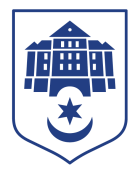 ТЕРНОПІЛЬСЬКА МІСЬКА РАДАПОСТІЙНА КОМІСІЯз питань регулювання земельних відносин та екологіїПротокол засідання комісії №3від 30.01.2024Всього членів комісії: 	(7) Роман Навроцький, Антон Горохівський, Микола Дерецький, Марія Пачковська, Ліна Прокопів, Роман Торожнюк, Денис ФаріончукПрисутні члени комісії: 	(6) Роман Навроцький, Антон Горохівський, Марія Пачковська, Денис Фаріончук, Микола Дерецький, Ліна ПрокопівВідсутні члени комісії:    (1) Роман ТорожнюкКворум є. Засідання комісії правочинне.На засідання комісії запрошені:Віктор Кібляр – начальник відділу земельних ресурсів;Юлія Чорна – начальник організаційного відділу ради управління організаційно – виконавчої роботи.Головуючий – голова комісії Роман Навроцький.Депутати міської ради Роман Навроцький, Антон Горохівський, Марія Пачковська, Денис Фаріончук, Микола Дерецький, Ліна Прокопів, представники виконавчих органів ради Віктор Кібляр, Юлія Чорна брали участь в засіданні постійної комісії за допомогою електронних  месенджерів, які не заборонені до використання в Україні.Слухали:  Про затвердження порядку денного засідання комісії.Виступив: Роман Навроцький, який запропонував сформувати порядок денний питанням «Про затвердження проекту землеустрою щодо відведення земельної ділянки за адресою вул. Оболоня,5а гр. Сіянку В. А.».Результати голосування за затвердження порядку денного, враховуючи пропозицію Романа Навроцького: За –6, проти-0, утримались-0. Рішення прийнято.ВИРІШИЛИ:	Затвердити порядок денний комісії.Порядок денний засідання комісії:Слухали: Про затвердження проекту землеустрою щодо відведення земельної ділянки за адресою вул. Оболоня,5а гр. Сіянку В. А.Доповідав:	Віктор КіблярРезультати голосування за проект рішення: За -6, проти-0, утримались-0. Рішення прийнято.Вирішили:	Рішення комісії №1 додається.Голова комісії						Роман НАВРОЦЬКИЙ№з\пНазва проєкту рішенняПро затвердження проекту землеустрою щодо відведення земельної ділянки за адресою вул. Оболоня,5а гр. Сіянку В. А.